Menighedsrådsmøde den onsdag d. 2. september 2020 kl. 18.00 i Møgeltønder forsamlingshusDeltager: Hanne Boldt, Birgit Laursen, Jens Peter JensenTorben Hviid Nielsen, Jens Hansen, Jens Nissen, Gitte Clausen, Præst: Christina Rygaard KristiansenFraværende: Godkendt:DAGSORDEN:Referat:Dagsorden:Godkendt Referat fra sidst: Godkendt Formanden:- Orientering   Materialebankens valgvideo er sendt ud på Facebook- Post og skrivelser: 5% midler til køkkenrenov.Budgetsamråd den 9/9 kl. 18 er i Snephuset Elvej 5 i AgerskovStøtteforeningen for Danmarks kirkelige Mediecenter søger støtte til film for børn om Jesus. Skal vi støtte?Nadver ved aftengudstjenester?Konfirmandindskrivning den 6/9 – forplejning?Valgforsamlingen - har vi styr på aftenen?Lukket punkt vedr. arbejdsbeskrivelser efter det ordinære møde.1: Valget skal orinteres på Face book. (Gitte ) Video brug din stemme. 2:Jens Peter deltager. Der gives ca 2000 kr 3: Altergang ved aftengudstjense udlades fremadrettet, samtidig undlager vi kirkekaffen i denne corona tid.  4: Der er ingen forplejning denne aften. 5: ja 6:Præsten:- Post og skrivelser - Aktiviteter– Tjenester:   Hvad gør vi juleaften?   Og allehelgen?1:2:3: Juleaften: 3 gudstjenester kl: 12 (børnegudstjeneste), 14- 16 ingen offergang.       Allehelgen: invitationen sendes (1/10) er med tilmeldingen ( 15.10) til  I brevet skal der nævnes om der må læses navne op. – Der kan overvejes om allerhelgen fremadrette skal være en eftermiddagsgudstjeneste. 4: Tak for den opmærksomhed og arbejde der er gjort ved arrbejde med præstegårderen. (Torben og Jens Hansen)5:Kirkeværge:1. Orientering 1: Radiator er ikke med i udbudsmatrialet, det koster 9.500 som er en ekstra udgift. En fuglestopper monteres, hvilket heller ikke er med i udbuds matrialet ca 7000 kr. Tømmer monter ikke ny køkken, det er køkken firmaet der udføre arbejdet. Der er bygge møde i morgen. Haven: Havefirmaet har lovet at blive færdig til Mandag den 7.9.Kontaktperson:- Vikar- Orientering 1: 2: Konfirmand legater er afleveret. Personale:1. Orientering 1: Arbejdestilsyn har været på besøg, der har været et par små ting.Der skal laves en hensigtserklæring ang. Grandækning. Der er kalender møde den 8.9 kl 15.Kasserer:1. Halvårsregnskabet gennemgås ved regnskabsfører2:  1: Regnskabsføre har gennemgået halvårsregnskabet, Der er overskud i kursus og foredrags kontoen, vi søger om noget af driftet kan omlægges til anlæg. 2:Evaluering:1.- Siden sidst: Udvalgene:1.- Gudstjeneste2.- Aktivitet 3.- Kirkegård4.- Blad Evt.Næste møde: 6/10PC til graver. 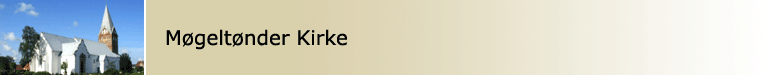 